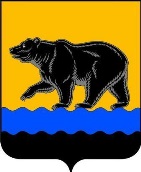 АДМИНИСТРАЦИЯ ГОРОДА НЕФТЕЮГАНСКА постановление04.05.2017 											№ 83-нпг.НефтеюганскОб утверждении Порядка представления, рассмотрения и оценки предложений граждан, организаций о включении общественной территории в муниципальную программу города Нефтеюганска «Развитие жилищно-коммунального комплекса в городе Нефтеюганскев 2014-2020 годах», Порядка представления, рассмотрения и оценки предложений заинтересованных лиц о включении дворовой территории в муниципальную программу города Нефтеюганска «Развитие жилищно-коммунального комплекса в городе Нефтеюганске в 2014-2020 годах», Порядка проведения общественного обсуждения проекта муниципальной программы города Нефтеюганска «Развитие жилищно-коммунального комплекса в городе Нефтеюганске в 2014-2020 годах»В соответствии с Федеральным законом от 06.10.2003 № 131-ФЗ «Об общих принципах организации местного самоуправления в Российской Федерации», Правилами предоставления и распределения субсидий из федерального бюджета бюджетам субъектов Российской Федерации на поддержку государственных программ субъектов Российской Федерации и муниципальных программ формирования современной городской среды, утвержденными Постановлением Правительства Российской Федерации от 10.02.2017 № 169, Уставом города Нефтеюганска, в целях исполнения мероприятий Дорожной карты по реализации приоритетного проекта «Формирование комфортной городской среды» на территории Ханты-Мансийского автономного округа – Югры, утвержденной директором Департамента жилищно-коммунального комплекса и энергетики Ханты-Мансийского автономного округа – Югры администрация города Нефтеюганска постановляет:1.Утвердить:1.1.Порядок представления, рассмотрения и оценки предложений граждан, организаций о включении общественной территории в муниципальную программу города Нефтеюганска «Развитие жилищно-коммунального комплекса в городе Нефтеюганске в 2014-2020 годах» согласно приложению 1 к настоящему постановлению.1.2.Порядок представления, рассмотрения и оценки предложений заинтересованных лиц о включении дворовой территории в муниципальную программу города Нефтеюганска «Развитие жилищно-коммунального комплекса в городе Нефтеюганске в 2014-2020 годах» согласно приложению 2 к настоящему постановлению.1.3.Порядок проведения общественного обсуждения проекта муниципальной программы города Нефтеюганска «Развитие жилищно-коммунального комплекса в городе Нефтеюганске в 2014-2020 годах» согласно приложению 3 к настоящему постановлению.2.Обнародовать (опубликовать) постановление в газете «Здравствуйте, нефтеюганцы!».3.Директору департамента по делам администрации города М.Г.Виеру разместить постановление на официальном сайте органов местного самоуправления города Нефтеюганска в сети Интернет.Глава города Нефтеюганска                                                               С.Ю.ДегтяревПриложение 1к постановлениюадминистрации городаот 04.05.2017 № 83-нпПорядокпредставления, рассмотрения и оценки предложений граждан, организаций о включении общественной территории в муниципальную программу города Нефтеюганска «Развитие жилищно-коммунального комплекса в городе Нефтеюганске в 2014-2020 годах»1.Настоящий Порядок представления, рассмотрения и оценки предложений граждан, организаций о включении общественной территории в муниципальную программу города Нефтеюганска «Развитие жилищно-коммунального комплекса в городе Нефтеюганске в 2014-2020 годах» (далее -Порядок) разработан в целях представления, рассмотрения и оценки предложений граждан, организаций о включении общественной территории в муниципальную программу города Нефтеюганска «Развитие жилищно-коммунального комплекса в городе Нефтеюганске в 2014-2020 годах» (далее - Муниципальная программа).2.В целях настоящего порядка под общественной территорией понимается территория общего пользования, которыми беспрепятственно пользуется неограниченный круг лиц соответствующего функционального назначения (в том числе площади, набережные, улицы, пешеходные зоны, береговые полосы водных объектов общего пользования, скверы, парки).          3.Предложение о включении в муниципальную программу общественной территории вправе подавать граждане и организации (далее – заявители) в соответствии с настоящим Порядком.4.Предложение о включении в муниципальную программу общественной территории подается в виде заявки в двух экземплярах по форме согласно приложению к настоящему Порядку.5.Заявитель в заявке вправе указать:а)предложение о благоустройстве общественной территории с указанием местоположения, перечня работ предлагаемых к выполнению на общественной территории;б)предложения по размещению на общественной территории видов оборудования, малых архитектурных форм, иных некапитальных объектов;в)предложения по организации различных по функциональному назначению зон на общественной территории, предлагаемой к благоустройству;г)предложения по стилевому решению, в том числе по типам озеленения общественной территории, освещения и осветительного оборудования;д)проблемы, на решение которых направлены мероприятия по благоустройству общественной территории.6.К заявке заявитель вправе приложить эскизный проект благоустройства с указанием перечня работ по благоустройству, перечня объектов благоустройства предлагаемых к размещению на общественной территории, визуальное изображение (фото, видео, рисунки и т.д.).7.Заявка с прилагаемыми к ней документами подается в департамент жилищно-коммунального хозяйства администрации города (далее – Департамент) по адресу: г. Нефтеюганск ул. Строителей, строение 4/1.8.Поступившие заявки регистрируются в день их поступления в журнале регистрации с указанием порядкового регистрационного номера, даты и времени поступления предложения, фамилии, имени, отчества (для физических лиц), наименования (для юридических лиц), а также местоположения общественной территории, предлагаемой к благоустройству. На обоих экземплярах заявки проставляется регистрационный номер, дата и время представления заявки. Один экземпляр заявки возвращается заявителю9.Департамент еженедельно передает поступившие заявки в общественную комиссию города Нефтеюганска по обеспечению реализации приоритетного проекта «Формирование комфортной городской среды» (далее – Комиссия), состав которой утвержден постановлением администрации города Нефтеюганска от 13.03.2017 № 143-п «Об общественной комиссии города Нефтеюганска по обеспечению реализации приоритетного проекта «Формирование комфортной городской среды».10.Комиссия осуществляет рассмотрение и оценку поступивших заявок заинтересованных лиц на предмет соответствия заявки и прилагаемых к ней документов установленным настоящим Порядком требованиям, в том числе к составу и оформлению.11.В случае представления документов, оформленных с нарушением требований действующего законодательства Российской Федерации и настоящего Порядка, комиссия возвращает заявку представителю с указанием причин, явившихся основанием для возврата.После устранения причины, явившейся основанием для возврата заявки, заявитель вправе повторно направить предложение о включении общественной территории в муниципальную программу. В этом случае датой приема документов будет являться дата их повторной подачи.12.Решения комиссии оформляются протоколом вместе с одобренными заявками и размещаются на официальном сайте органов местного самоуправления города Нефтеюганска в сети Интернет не позднее следующего рабочего дня, следующего за днем подписания и представляются на народное голосование.                                                          Приложение к Порядку представления, рассмотрения и оценки предложений граждан, организаций о включении общественной территории в муниципальную программу города Нефтеюганска «Развитие жилищно-коммунального комплекса в городе Нефтеюганске в 2014-2020 годах»В департамент жилищно-коммунального хозяйства администрации города___________________________________ (указывается полностью фамилия, имя, отчество, наименование организации)______________________________________ проживающий (ая) по адресу(имеющий местонахождения – для юридических лиц): ___________________________________________________________________________ Номер контактного телефона: _____________________________________ ЗАЯВКАо включении общественной территориив муниципальную программу города Нефтеюганска «Развитие жилищно-коммунального комплекса в городе Нефтеюганске в 2014-2020 годах»1. Общая характеристика проекта2. Описание проекта (не более 3 страниц)Описание проблемы и обоснование ее актуальности для жителей города:-характеристика существующей ситуации и описание решаемой проблемы;-необходимость выполнения проекта;-круг людей, которых касается решаемая проблема;-актуальность решаемой проблемы для города, общественная значимость.Цели и задачи проекта.Мероприятия по реализации проекта:-конкретные мероприятия (работы), предполагаемые к реализации в ходе проекта, в том числе с участием общественности, основные этапы;-способы привлечения населения для реализации проекта (формы и методы работы с местным населением);-предполагаемое воздействие на окружающую среду.Ожидаемые результаты проекта:-практические результаты, которые планируется достичь в ходе выполнения проекта. Результаты, характеризующие решение заявленной проблемы;-количественные показатели.Дальнейшее развитие проекта после завершения финансирования мероприятий по благоустройству, использование результатов проекта в последующие годы.Приложение 2к постановлениюадминистрации городаот 04.05.2017 № 83-нпПорядокпредставления, рассмотрения и оценки предложений заинтересованных лиц о включении дворовой территории в муниципальную программу города Нефтеюганска «Развитие жилищно-коммунального комплекса в городе Нефтеюганске в 2014-2020 годах»1.Настоящий Порядок представления, рассмотрения и оценки предложений заинтересованных лиц о включении дворовой территории в муниципальную программу города Нефтеюганска «Развитие жилищно-коммунального комплекса в городе Нефтеюганске в 2014-2020 годах» (далее -Порядок), разработан в целях представления, рассмотрения и оценки предложений заинтересованных лиц о включении дворовой территории в муниципальную программу города Нефтеюганска «Развитие жилищно-коммунального комплекса в городе Нефтеюганске в 2014-2020 годах» (далее - Муниципальная программа).2.В целях осуществления благоустройства дворовой территории в рамках Муниципальной программы заинтересованные лица вправе выбрать виды работ, из утвержденного минимального перечня работ, а в случае их выполнения – из дополнительного перечня работ.3.В минимальный перечень работ дворовых территорий входят:-ремонт дворовых проездов и тротуаров;-обеспечение освещения дворовых территорий;-установка скамеек, урн.В перечень дополнительных видов работ дворовых территорий входят:-установка малых архитектурных форм;-установка или капитальный ремонт ограждений (заборов, оград дворовых территорий, палисадников);-оборудование детских и спортивных площадок;-оборудование автомобильных парковок;-озеленение территорий;-иные виды работ.4.В муниципальную программу подлежат включению дворовые территории исходя из даты представления предложений заинтересованных лиц при условии их соответствия установленным требованиям, оформленных в соответствии с требованиями действующего законодательства Российской Федерации и в пределах лимитов бюджетных ассигнований, предусмотренных муниципальной программой.5.Для включения дворовой территории в Муниципальную программу заинтересованными лицами представляются в департамент жилищно-коммунального хозяйства администрации города (далее – Департамент) следующие документы:5.1.Заявка в двух экземплярах по форме согласно приложению к настоящему Порядку.5.2.Оригиналы протоколов общих собраний собственников помещений в каждом многоквартирном доме с оригиналами листов голосования, оформленных в соответствии с требованиями действующего законодательства Российской Федерации, решений собственников каждого здания и сооружения, расположенных в границах дворовой территории, содержащих, в том числе, следующую информацию: а)решение об обращении с предложением по включению дворовой территории в муниципальную программу; б)перечень работ по благоустройству дворовой территории, сформированный исходя из минимального перечня работ по благоустройству; в)перечень работ по благоустройству дворовой территории, сформированный исходя из дополнительного перечня работ по благоустройству (в случае принятия такого решения заинтересованными лицами); г)форма участия: финансовое и (или) трудовое;д)решение о порядке сбора денежных средств на софинансирование видов работ; е)решение о принятии (непринятии) в состав общего имущества собственников помещений в многоквартирном доме (в собственность – для собственников зданий строений и сооружений), оборудования, малых архитектурных форм, иных некапитальных объектов, установленных на дворовой территории в результате реализации муниципальной программы; ж)обязательство по осуществлению содержания оборудования, малых архитектурных форм, иных некапитальных объектов, установленных на дворовой территории в результате реализации муниципальной программы; з)решение об определении лиц, которые от имени собственников помещений в многоквартирном доме уполномочены на представление предложений, согласование дизайн-проекта благоустройства дворовой территории, а также на участие в контроле, в том числе промежуточном, и приемке работ по благоустройству дворовой территории, заключение договоров в рамках реализации муниципальной программы в целях обеспечения софинансирования (далее – представитель заинтересованных лиц); 5.3.Схема с границами территории, предлагаемой к благоустройству (при наличии).5.4.Копия проектно-сметной документации, в том числе локальной сметы (при наличии).5.5.Фотоматериалы, подтверждающие отсутствие или ненадлежащее состояние соответствующих элементов благоустройства, дворовых территорий (при наличии).6.Ответственность за достоверность сведений в заявке и прилагаемых к ней документах, несут заинтересованные лица, представившие их.7.Заявка с прилагаемыми к ней документами подается в департамент по адресу: г.Нефтеюганск, ул. Строителей, строение 4/1.8.Поступившие заявки заинтересованных лиц регистрируются в день их поступления в журнале регистрации заявок с указанием порядкового регистрационного номера, даты и времени представления заявки, адреса многоквартирного дома, дворовая территория которого предлагается к благоустройству, фамилии, имени, отчества представителя. На обоих экземплярах заявки проставляется регистрационный номер, дата и время представления заявки. Один экземпляр заявки возвращается представителю.9.Департамент еженедельно передает поступившие заявки в общественную комиссию города Нефтеюганска по обеспечению реализации приоритетного проекта «Формирование комфортной городской среды» (далее – Комиссия), состав которой утвержден постановлением администрации города Нефтеюганска от 13.03.2017 № 143-п «Об общественной комиссии города Нефтеюганска по обеспечению реализации приоритетного проекта «Формирование комфортной городской среды».10.Комиссия осуществляет рассмотрение и оценку заявок заинтересованных лиц на предмет соответствия заявки и прилагаемых к ней документов установленным настоящим Порядком требованиям, в том числе к составу и оформлению.11.Решения комиссии оформляются протоколом вместе с одобренными заявками и размещаются на официальном сайте органов местного самоуправления города Нефтеюганска в сети Интернет не позднее следующего рабочего дня, следующего за днем подписания.12.В случае представления документов, оформленных с нарушением требований действующего законодательства Российской Федерации и настоящего Порядка, комиссия возвращает заявку представителю с указанием причин, явившихся основанием для возврата.После устранения причины, явившейся основанием для возврата заявки, представитель вправе повторно направить предложение о включении дворовых территорий в муниципальную программу. В этом случае датой приема документов будет являться дата их повторной подачи.Приложение к Порядку представления, рассмотрения и оценки предложений заинтересованных лиц о включении дворовой территории в муниципальную программу города Нефтеюганска «Развитие жилищно-коммунального комплекса в городе Нефтеюганске в 2014-2020 годах»В департамент жилищно-коммунального хозяйства администрации города ___________________________________ (указывается полностью фамилия, имя, отчество представителя) ____________________________________________________________________________ проживающий (ая) по адресу: ___________________________________________________________________________ Номер контактного телефона: _____________________________________ ЗАЯВКАо включении дворовой территории в муниципальную программу города Нефтеюганска «Развитие жилищно-коммунального комплекса в городе Нефтеюганске в 2014-2020 годах»Прошу включить дворовую территорию многоквартирного дома __________________________________________________________________________________________________________ (указать адрес многоквартирного дома) в муниципальную программу города Нефтеюганска «Развитие жилищно-коммунального комплекса в городе Нефтеюганске в 2014-2020 годах» для благоустройства дворовой территорииПриложение:Оригинал протокола(ов) общего собрания собственников помещений в многоквартирном доме, решений собственников зданий и сооружений.Схема с границами территории, предлагаемой к благоустройству (при наличии).Копия проектно-сметной документации, в том числе локальной сметы (при наличии).Фотоматериалы, подтверждающие отсутствие или ненадлежащее состояние соответствующих элементов благоустройства, дворовых территорий (при наличии).Приложение 3к постановлениюадминистрации городаот 04.05.2017 № 83-нпПорядок проведения общественного обсуждения проектамуниципальной программы города Нефтеюганска «Развитие жилищно-коммунального комплекса в городе Нефтеюганске в 2014-2020 годах»1.Настоящий Порядок проведения общественного обсуждения  муниципальной программы города Нефтеюганска «Развитие жилищно-коммунального комплекса в городе Нефтеюганске в 2014-2020 годах» (далее -Порядок) разработан в целях общественного обсуждения муниципальной программы города Нефтеюганска «Развитие жилищно-коммунального комплекса в городе Нефтеюганске в 2014-2020 годах» (далее – Муниципальная программа) и определяет форму, порядок и сроки проведения общественного обсуждения проекта муниципальной программы. 2.В общественных обсуждениях участвуют граждане, проживающие на территории города Нефтеюганска, достигшие возраста 18 лет, а также представители общественных организаций и объединений. 3.Срок проведения общественного обсуждения составляет 30 дней со дня размещения проекта муниципальной программы на официальном сайте органов местного самоуправления города Нефтеюганска в сети Интернет.4.Общественное обсуждение проекта муниципальной программы проводится путем направления предложений (с прилагаемыми к ним документами) на размещенный проект муниципальной программы в департамент жилищно-коммунального хозяйства администрации города              (далее – Департамент) по адресу: г.Нефтеюганск, ул. Строителей, строение 4/1.5.Участникам общественного обсуждения при направлении замечаний (предложений) к проекту муниципальной программы необходимо указывать фамилию, имя, отчество, либо наименование общественных организаций и объединений, а также фамилию, имя и отчество представителя общественных организаций и объединений. В противном случае замечания (предложения) к проекту муниципальной программы признаются анонимными и к рассмотрению не принимаются.6.Департамент подает поступившие предложения (с прилагаемыми к ним документами) на проект размещенной муниципальной программы в общественную комиссию города Нефтеюганска по обеспечению реализации приоритетного проекта «Формирование комфортной городской среды» (далее – Комиссия), состав которой утвержден постановлением администрации города Нефтеюганска от 13.03.2017 № 143-п «Об общественной комиссии города Нефтеюганска по обеспечению реализации приоритетного проекта «Формирование комфортной городской среды».7.Комиссия рассматривает, обобщает, анализирует предложения, поступившие в рамках общественного обсуждения проекта муниципальной программы и в случае их целесообразности и обоснованности принимает решение о внесении соответствующих изменений в проект муниципальной программы. Решение комиссии оформляется протоколом.           8.Результаты общественного обсуждения проекта муниципальной программы в течение 7 рабочих дней после завершения общественного обсуждения формируются департаментом в виде итогового документа (протокола) и подлежат размещению на официальном сайте органов местного самоуправления города Нефтеюганска в сети Интернет не позднее следующего рабочего дня, следующего за днем подписания.Направление реализации проекта Наименование проекта, адрес или описание местоположения Площадь, на которой реализуется проект, кв. м Цель и задачи проекта Инициатор проекта Целевая аудитория проектаКоличество человек заинтересованных в реализации проектаПредставитель____________________________(подпись)(Фамилия и инициалы)